Сценарий познавательного занятия"Цветы - красота земли"для детей старшего возраста с общим недоразвитием речи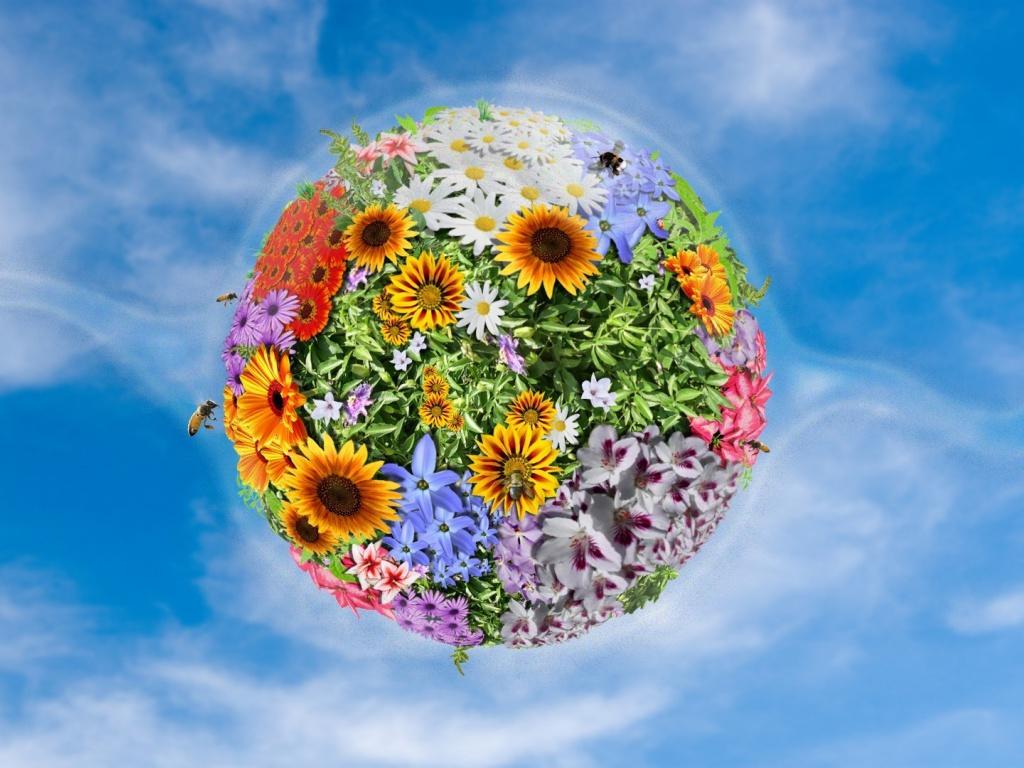 Цель: Познакомить детей с разнообразием мира растений. Определять с детьми части растения: корень, стебель листочки. Вспомнить их названия.Задачи: Учить детей делить растения на группы: деревья, кустарники, травы, цветы. Определить с детьми названия цветов и части их строения (корень, стебель, листья, цветок, о времени цветения цветов, познакомить детей с профессией садовника. Формировать представление об условиях их роста (тепло, влага, свет). Развивать умение любоваться красотой цветов. Словарная работаСовершенствовать речь детей, расширять запас словаря.Предварительная работа: Рассматривание деревьев, цветов во время прогулок на участке, чтение стихотворений, пение песен, загадывание загадок, рассматривание картинок с изображением садов и огородов, беседа о пользе растительности на Земле.Оборудование и материалы: карточки с изображением цветов, магнитофон, диск с записью музыкой Чайковский «Вальс цветов».Ход занятия: Беседа.Воспитатель: Дети, нас окружает чудесный и удивительный мир растений. Все мы радуемся тенистому лесу и красочному лугу, наслаждаемся красотой и ароматом цветом, лакомимся дарами природы: ягодами, орехами, грибами. - А знаете ли вы, что самое большое дерево или самый маленький кустик, и даже травка: все это - растения? Растения очень разнообразные. Растениями мы украшаем помещения, дворы, а некоторые из них используем в пищу. -Посмотрите, какие растения изображены на картинках. Назовите их и скажите, где они растут? -Какие из них вы видели возле дома? -Ребята, давайте поиграем с вами в игру «Собери цветок»Правила такие: 1 ребенок собирает стебелек 2 – листочки, 3 – лепестки и серединк цветка Воспитатель: Послушайте загадку и попробуйте отгадать, про какое растение я читаю: Создают уют, На окнах зеленеют, Круглый год цветут. Ответ: цветы. Правильно, это цветы. Все цветы распускаются, когда на улице нет снега, тепло. Давайте, повторим: что есть у цветов? Дети: Корень, стебель (длинный, прямой, зеленый, листья (зеленые, круглые, овальные, резные, лепестки (синие, красные, желтые, и т. д., острые, овальные, круглые, резные). Воспитатель: в поле, на лугу, в лесу, в садах, всюду очень много цветов. Цветы на клумбах, газонах украшают улицы, парки, делают города нарядными. Они радуют людей своей красотой, их дарят друг другу в праздники, на день рождения. Цветы приносят к памятникам воинов, погибших на войне. Очень часто они используются в медицине, косметике. Воспитатель: а как называются люди, которые выращивают цветы? Дети: Садовники. Они высаживают семена цветов в клумбы, ухаживают за ними. Воспитатель: К нам в гости пришел садовник. Он даст нам несколько советов по ухаживанию за цветами. Садовник: Здравствуйте, я – Садовник. Я очень люблю ухаживать за садом: копать и рыхлить землю, пропалывать сорняки, обрезать лишние ветки, поливать растения, бороться с вредителями. Садовником быть нелегко, потому что нужно много знать о растениях для того, чтобы правильно за ними ухаживать и получать хорошие урожаи. Садовник должен любить природу и быть наблюдательным, терпеливым, настойчивым и ответственным человеком. Воспитатель: Давайте сейчас встанем и немножко отдохнем. ФизкультминуткаМы ямку раскопаем, Семечко посадим. Дождичек польет, Оно подрастет. Сначала стебелек, А за тем цветок. Наши красные цветки Расправляют лепестки. Ветерок чуть дышит, Лепестки колышет. Наши красные цветки Закрывают лепестки, Головой качают, Тихо засыпают. Садовник: А теперь, я хочу вам загадать загадки про цветы. Слушайте внимательно: Колоситься в поле рожь. Там, во ржи, меня найдешь. Ярко-синий и пушистый, Только жаль, что не душистый (василек). Стоит в поле кудряшка- Белая рубашка, Сердечко золотое. Что это такое? (ромашка) На зеленом шнурочке Белые звоночки (ландыши). Эх, звоночки, синий цвет. С язычком, а звона нет (колокольчики). В ясный солнечный денек Золотой расцвел цветок. Золотой и молодой. За неделю стал седой. На него подуй слегка: Был цветок – и нет цветка (одуванчик). Садовник: Молодцы, ребята, все загадки угадали! Воспитатель: Дети, а без чего не могут жить растения? Дети: Без воды, солнца и воздуха. Садовник: Солнце, воздух и вода необходимы для жизни и роста всем растениям. Воспитатель: Ребята, давайте поиграем в игру «Садовник». Дети садятся в круг на коврике, и воспитатель предлагает им поиграть в игру «Садовник». Начинает игру воспитатель: «Я садовником родился, не на шутку рассердился, все цветы мне надоели кроме…» Затем, дети друг за другом, включаются в игру и называют свои варианты цветов. В результате игры дети вспоминают названия знакомых им цветов. Ребята, мне с вами так весело было, так интересно! И сейчас я сюрприз хочу вручить. Только, вы, глаза свои закройте и посчитайте до 5! Приготовились - считаем! 1, 2, 3, 4, 5! (Садовник приносит корзинку с бумажными цветами). Глазки можно открывать и подарки получать (раздает цветы). Вот пришла пора прощаться! Было весело у вас. До свиданья, дети! Я приду еще не раз! Воспитатель и дети: До свидания, Садовник! Итог:Воспитатель: Ребята, давайте вспомним, что мы сегодня с вами делали на занятии. Дети: Делили растения на группы: деревья, кустарники, травы и цветы; - вспоминали части строения цветов (корень, стебель, листья, цветок) ; - о времени цветения цветов; - познакомились с профессией садовника; - узнали об условиях роста цветов (тепло, влага, свет). Воспитатель: Все верно! Друзья, давайте послушаем песню «Вальс цветов» (под музыку можно предложить детям плавно подвигаться).